НАН ЧОУ ВО Академия маркетинга и социально информационных технологий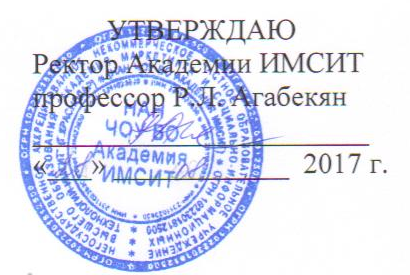 АННОТАЦИЯ УЧЕБНОЙ ДИСЦИПЛИНЫНаправление подготовки 38.04.01 «Экономика»направленность (профиль) программы«Международный бизнес»КвалификацияМагистрНаименование учебной дисциплины   Б1.В.ОД.1 «ИСТОРИЯ И МЕТОДОЛОГИЯ ЭКОНОМИЧЕСКОЙ НАУКИ»	Цель изучения дисциплины:Цель изучения дисциплины -  сформировать у обучающихся научное экономическое мировоззрение, развить креативные способности, проблемное, проектное и конструктивное мышление для анализа и выработки эффективных решений на разных уровнях поведения хозяйственных субъектов в условиях рыночной экономики.В число задач учебного курса входит усвоение учащимися философских основ различных экономических учений. Значительное место в учебном курсе уделено существовавшим и существующим в экономической науке теориям экономической истории и трактовкам историко-экономического процесса. Краткая характеристика учебной дисциплины (основные блоки, темы)Тема 1 Теоретические и методологические проблемы науки. Логика развития науки. Эволюция подходов к анализу научного знания. Философские основы экономической науки. Экономическая мысль на заре цивилизации.Тема 2 Понятие предмета и метода экономической теории в западноевропейской экономической науке. Принципы экономического либерализма в теории. Зарождение классической политической экономии и ее дальнейшая эволюция. Тема 3 Марксистское понимание предмета и метода политической экономии. Марксизм и социалистическая доктрина. Особенности методологии научного анализа в развитии социально-исторического направления экономической науки. Немецкая историческая школа.Тема 4 Становление и развитие неоклассической парадигмы в экономической науке. Зарождение математического направления. Маржиналистская революция. Эволюция неоклассической теории в 30—50-е г.г. ХХ в.Тема 5Институционализм и его эволюция во второй половине ХХ века. Критика абстрактно-дедуктивного метода экономической науки, оторванных от практики экономико-математических моделей. Новая институциональная теория. Тема 6 Развитие концепций экономического роста и практики макроэкономического регулирования. Кейнсианство: Кейнс,  Шведская (Стокгольмская) школа. Превращение кейнсианства в ведущее направление западной экономической теории.Тема 7 Теории монополистического капитализма и несовершенной конкуренции.Тема 8 Экономический либерализм в XX веке: новая австрийская школа. Неолиберализм. Теория социального рыночного хозяйства.Тема 9 Современные неоконсервативные концепции как антикейнсианство. Теория рациональных ожиданий как поиск взаимосвязи между макро- и микротеориями. Анализ возможностей дискретной стабилизационной политики, связанный с реакцией населения на предполагаемое развитие экономики. Монетаризм: развитие количественной теории денег.Компетенции, формируемые в результате освоения учебной дисциплины:Процесс изучения дисциплины направлен на формирование следующих компетенций:способностью к абстрактному мышлению, анализу, синтезу (ОК-1);способностью обобщать и критически оценивать результаты, полученные отечественными и зарубежными исследователями, выявлять перспективные направления, составлять программу исследований (ПК-1);способностью обосновывать актуальность, теоретическую и практическую значимость избранной темы научного исследования (ПК-2);способностью проводить самостоятельные исследования в соответствии с разработанной программой (ПК-3);способностью представлять результаты проведенного исследования научному сообществу в виде статьи или доклада (ПК-4);способностью применять современные методы и методики преподавания экономических дисциплин в профессиональных образовательных организациях, образовательных организациях высшего образования, дополнительного профессионального образования (ПК-13);способностью разрабатывать учебные планы, программы и соответствующее методическое обеспечение для преподавания экономических дисциплин в профессиональных образовательных организациях, образовательных организациях высшего образования, дополнительного профессионального образования (ПК-14).Наименования дисциплин,необходимых для освоения данной учебной дисциплины«Микроэкономика», «Макроэкономика», «Мировая экономика»Знания, умения и навыки,получаемые в процессеизучения дисциплины:Знать: 
- цель, задачи и проблемные аспекты изучаемой дисциплины;- особенности эволюции основных категорий, теорий и методологического инструментария экономической науки;- периодизацию основных этапов и направлений в истории экономической науки;- сущность и особенности альтернативных методологических и теоретических позиций в экономической науке на разных этапах ее эволюции;- альтернативные теоретико-методологические подходы обеспечения эффективного управления и управленческой деятельности в истории экономической науки.Уметь:
    а) использовать приобретенные универсальные социально-личностные, общенаучные и инструментальные компетенции для решения научно-практических проблем, возникающих в процессе реализации основных задач управленческой деятельности; 
   б) применять полученные историко-экономические знания в профессиональной деятельности и деловом общении;
     в) использовать знания в области методологического инструментария экономической науки при изучении других дисциплин магистерской программы;
    г) осознавать и нести ответственность за принимаемые решения в соответствии с принципами экономической культуры магистра;
   д) выбирать оптимальные варианты управленческих решений с учетом выявленных на различных этапах эволюции экономической науки нравственных и морально-этических аспектов принятия решений и передачи управленческой информации исполнителям. 
Владеть: 
 - использования полученных историко-экономических знаний для повышения эффективности управленческой деятельности;- комплексного и системного анализа хозяйственной жизни и экономических реалий в целях оптимизации принятия управленческих решений.Формы проведения занятий, образовательные технологииЛекционные занятия: проблемные и интерактивные лекции, лекция-беседа, лекция - анализ ситуаций, лекция – экспертный диалог, лекция с запланированными ошибками.Практические занятия: тематические семинары, проблемные семинары, метод «коллективной мыслительной деятельности», методы анализа проблемных ситуаций, логико-методологическое проектирование.Используемые инструментальные и программныесредства:Программное обеспечение: - электронная библиотека,- учебные программы в электронном виде,- электронные учебники.Данная дисциплина обеспечена: информационной техникой, электронным курсом лекций, необходимым оборудованием для лекцийФормы промежуточногоконтроля:Текущие оценки знаний, тестирование, контрольные работы, рефератыФорма итогового контроля знаний:Экзамен 